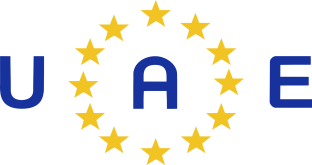 XXXII U.A.E. CONGRESSTHE HAGUE, THE NETHERLANDS15-16 JUNE 2018REGISTRATION FORMName		_________________________________________________________________Address	_________________________________________________________________Zip Code	_________	City 	_________________	Country____________________Phone number	_____________________________________	Fax	____________________Email	________________________________________________________________________Member of U.A.E.  			Non member  Name of companion	___________________________________________________________Hotel booked for the Annual Congress	______________________________________________						Unit price	Number of persons	Sub-TotalRegistration to Scientific Program	- Young Lawyer			  80 €		______			_______ €- U.A.E. member			120 €		______			_______ €- Non U.A.E. member		170 €		______			_______ €Registration to Gala Dinner			180€		_______			_______ €NB. The amount of 6 € for the Get Together drink on Thursday 14 June will be paid on-site.Payment by Bank transfer for the amount of	_____________ €To the account: IBAN: LU81 0019 5155 8810 8000 / BIC: BCEELULLAccount holder: UAE / CONGRES LA HAYEPlease mention in the Bank transfer «U.A.E. CONGRESS THE HAGUE» as well as the participant’s name.In case you can’t assist to the Program, payment cannot be refund.Please send completed Registration form and Bank transfer receipt, by email or fax, to the attention of Mrs. Arinda van LeusdenEmail	a.vanleusden@MenD.nl		Tel	00 31 33 422 19 00		Fax	00 31 33 461 15 45
Confirmation:Registrations will be validated only after Bank remittance for the same has been received. You will be notified via email or fax once your registration is successfully completed.Date  ________________				Signature  _____________________